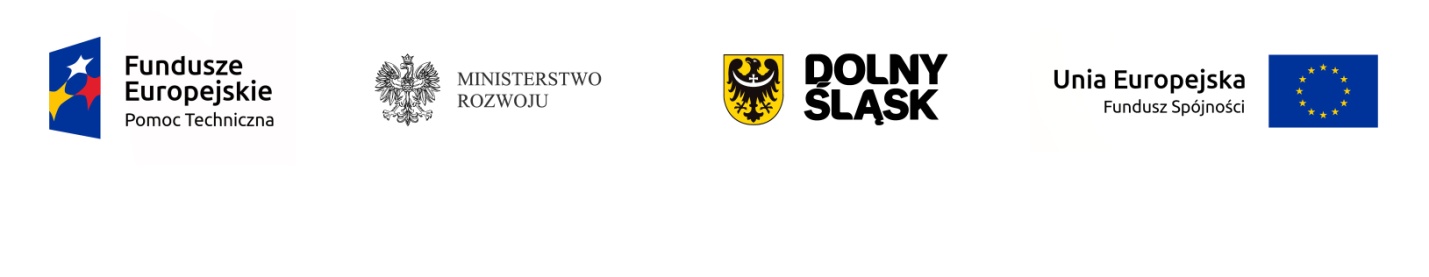 PROGRAM SPOTKANIA INFORMACYJNEGO„ŚRODA Z FUNDUSZAMI ” - dla organizacji pozarządowychJELENIA GÓRA, 7 grudnia 2016 r., godz. 10.00-13.00;  Jeleniogórskie Centrum Informacji i Edukacji Regionalnej „KSIAŻNICA KARKONOSKA”, ul. Bankowa 27, 58-500 Jelenia Góra09.50-10.00 Rejestracja uczestników 10.00-10.05 Otwarcie spotkania10.05-10.25 Punkty Informacyjne Funduszy Europejskich na Dolnym Śląsku, Wprowadzenie do Funduszy Europejskich na lata 2014-2020 –   Pani Dorota Katarzyna Hanczarek - Punkt Informacyjny Funduszy Europejskich10.25 - 11.10 -    Wsparcie dla organizacji pozarządowych w ramach Regionalnego Programu Operacyjnego WD 2014-2020 - Pani Magdalena Chmielińska- Rozenek - Punkt Informacyjny Funduszy Europejskich w Jeleniej Górze11.10 - 11.30 – Dotacje w ramach Ośrodka Wsparcia Ekonomii Społecznej (OWES)  dla subregionu jeleniogórskiego – Pani Magdalena Pabian - Doradca Kluczowy OWES dla subregionu jeleniogórskiego.11.30 – 11.45 Przerwa11.45 - 12.35 Wsparcie dla organizacji pozarządowych w ramach Krajowych Programów Operacyjnych i innych inicjatyw – Pani Gabriela  Beata Misztak - Punkt Informacyjny Funduszy Europejskich12.35 – 13.00  Wsparcie w ramach Programów Transgranicznych Polska-Saksonia i Czechy Polska - Pani Dorota Katarzyna Hanczarek - Punkt Informacyjny Funduszy Europejskich13.00 - Podsumowanie spotkania, indywidualne konsultacje.